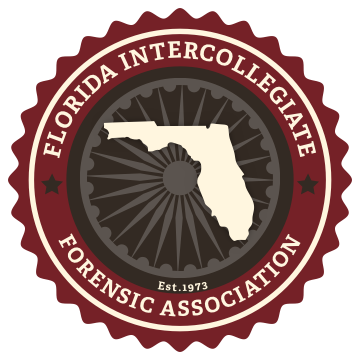 January 2020Dear Colleague:On behalf of the FIFA Executive Committee, we would like to cordially invite you and your team to attend the 2020 Florida Intercollegiate Forensics Association State Championship, February 21-23, 2020, held on the campus of the University of Central Florida, Orlando Florida.Please remember that the top two competitors in Persuasion will be invited to represent the state of Florida at the oldest speech competition in the United States, the National Championship of the Interstate Oratorical Association.  This location of this year’s contest is Oklahoma City!Note that the coaches meeting is scheduled during round 4 of BP/lunch break. Be sure to indicate on your entry which coach will be attending the meeting so we can block that time slot. All coaches are considered available for debate regardless of entries in those events.On a personal note I am extremely excited to host FIFA in Orlando. I believe the central location in the state is advantageous for the most teams possible. I am also looking forward to showing you all more of our campus. Specifically, on Friday parli will be taking place on our new UCF Downtown location. Saturday and Sunday will still be at the main (East Orlando) campus we have hosted on in the past.I would also like to draw attention to BP debate on the schedule. Remember that as an experimental event this does not count for points. However students entering in BP will not be permitted to enter individual events in flight A.Please let us know if you have any questions or concerns.  We are very pleased to be hosting this year’s tournament.We look forward to seeing you in Orlando!Sincerely, Jonathan Conway			Eric Hamm			Matthew MaddexDirector of Speech/IE			Director of Forensics		Director of ForensicsUniversity of Central Florida		Lynn University		College of Central FloridaFIFA President				FIFA Vice President		FIFA Secretary734.320.2579				RHamm@Lynn.edu		Maddexm@cf.edu	Jonathan.conway@ucf.edu					Tournament entryThe FIFA Constitution limits schools to five entries per event, and no student may enter more than three events any flight. Students must be making satisfactory academic progress toward an undergraduate degree at the institution. A student shall have no more than eight semesters of eligibility and shall compete at no more than four FIFA state tournaments. Registration DeadlineA preliminary entry is due 6 PM Eastern, Thursday, February 13th (the Thursday before the tournament).  This is to help facilitate tournament logistics. The deadline for adding events will be 6 PM Eastern, Monday, February 17th, and deadline for dropping entries will be noon Eastern, Wednesday, February 19th.  Please submit your entry through www.speechwire.com. Don’t hesitate to ask questions if you run into difficulties or have concerns.  Jonathan can be reached by email or cell phone.Email: jonathan.conway@ucf.eduPhone: 734.320.2579Please remember to indicate novices (those in their first year of forensic competition).Fee Structure:Membership Fee: $75Individual Events (excluding Persuasion): $8/slotLincoln-Douglas Debate Entries: $20/entryParliamentary Debate Entries: $25/teamBritish Parliamentary Debate Entries $25/TeamPersuasion Entries: $20/slotPentathlon Entries: $5/competitorUncovered IE slots: $10/slotUncovered Debate entries: $25/entryA judge can cover6 IE slots4 IE slots & 1 LD/BP slot2 LD/BP slots2 Parli teams (Since it is on Friday Parli judging does not restrict other judging)Reminder: All school judges are entered in the Debate (LD and BP) pool unless specifically indicated. For teams coded against a majority of sections anticipate judging Debate or serving some other tournament function.Drop Fees:Late add (after Feb 17): $10/slotAfter noon Eastern, Wed, Feb 19: $10/slotAt registration: $25/slotDropped judge: $100/judgeRULES & EXPECTATIONSIndividual EventsStandard NFA rules apply, which can be found at https://sites.google.com/site/nationalforensicsassociation/about-nfa/governing-documents .Internet access is allowed during prep time of Extemporaneous Speaking, though the host institution makes no guarantees of wireless access.Impromptu will be quotations through all rounds of competition. Remember that the top two speakers in Persuasion qualify for the Interstate Oratory Competition.AwardsPoints are based on both preliminary and elimination rounds (prelim points are halved in IE).The formula for awarding points is as follows:IE Prelims:	1st = 3 points, 2nd = 2 points, 3rd = 1 pointLD/Parli: Prelim win = 2ptsIE and dabate Out-rounds:	1st = 12 points, 2nd = 10 points, 3rd = 8 points, 4th = 7 points, 5th = 5 points,	6th = 3 points, 7th = 2pts, 8th = 1ptPentathlon: For a student to be eligible for a pentathlon award, they must compete in at least five individual events. A student’s top five events will count towards their pentathlon calculation.The following awards will be offered at the tournament:Individual Events: 1st through 6thIndividual Debate Speaker: 1st through 6thPentathlon: 1st through 6thDebate Team Sweepstakes: 1st through 3rdIE Team Sweepstakes: 1st through 3rdOverall Team Sweepstakes: 1st through 6thDivision I Team Sweepstakes: 1st and 2nd Top Non-advance novice competitors in all eventsDebate Information (including time standards)8 minutes                                                                                                                               8 minutes3 minutes8 minutes3 minutes8 minutes3 minutes5 minutes5 minutes5 minutes5 minutes**All debate-related matters (judge training, sectioning, tabbing, etc.) for the 2020 FIFA Championship will be administrated by our Tournament Staff.  Email: Rhamm@Lynn.eduWe will have four preliminary rounds of debate in all formats.A minimum of three schools must provide contestants in these events for the tournament to facilitate competition in them.Students participating in LD may enter only one other event in Flight B and must compete in IE first. Students participating in BP will not be permitted to enter an event in Flight ALD resolution will be: Resolved:  The United States federal government should implement an energy policy that substantially increases investments in one or more of the following domestic energy sectors: nuclear, hydroelectric, geothermal, wind, solar.All teams shall debate both sides of the resolution an equal number of times.Debate speaker awards will not count toward team sweeps.Coaching is allowed during prep time of Parliamentary Debate and BP.Resolutions will be announced and not read in the round.Parli resolutions will be policy-based for Rounds 1 and 2, value-based for Round 3, and metaphorical for Round 4.Debate prep will begin no sooner than 10 minutes after the final ballot is returned following the previous round. It is not the tournament staff’s responsibility to assure students are present.JudgesAll judges must meet the following criteria: Option 1:  Judges in all FIFA forensics events shall be educators and/or have previous judging experience, and/or have experience as a competitor in the event(s) they judge.Option 2:  Judges in all FIFA forensics events shall possess a BA or BS degree or shall possess an AA degree and have been out of forensics competition for a minimum of one (1) year.  Judges who do not meet the criteria outlined in the previous two points may be deemed competent by the Tournament Director or FIFA President. All team’s IE judges will be assumed eligible to judge LD & BP unless specifically indicated otherwise on the entry.LOGISTICAL MATTERSCoaches’ MeetingPlease remember to note which individual will be your representative on speech wire so we can block the appropriate time slot. All agenda items should be submitted to Jonathan Conway (jonathan.conway@ucf.edu) by 6pm on Monday February 17th. This will allow for a draft of the agenda to be shared prior to the tournament allowing for a more fluid discussion.SEXUAL HARRASSMENT POLICYFIFA works to maintain a competitive atmosphere where each competitor's physical and psychological well-being is respected.  FIFA takes very seriously any incidents of sexual harassment, and such incidents should be reported to the Executive Committee as soon as possible, who will take appropriate action as necessary.FIFA State Championship 2020Flight A Events:			Flight B Events:			Flight C Events:EXTEMP				DRAMATIC INTERP		PROSEPOETRY				POI					DUORHET CRIT/CA			IMPROMPTU			INFORMATIVEADS					LD					PERSUASION	BPTENTATIVE SCHEDULEFriday, February 2112:00 – 12:30		Registration1:00			Parliamentary Debate Round 12:15			Parliamentary Debate Round 23:30			Parliamentary Debate Round 34:45			Parliamentary Debate Round 46:30			Parliamentary Debate elim-round 18:00			Parliamentary Debate elim-round 2* Parli elim 3 if needed will occur on Saturday and Sunday at a time based on student availabilitySaturday, February 228:00			Topic Draw Extemp 1/BP 18:30			Round 1 – Flight A 9:45			Topic Draw Extemp 2/BP 210:15			Round 2 – Flight A11:30			Topic Draw Extemp 3/BP 312:00			Round 3 – Flight A1:15			Round 4 BP/Lunch/Coaches Meeting2:45			Round 1 – Flight C4:00			Round 2 – Flight C & BP Elim5:30			Round 1 – Flight B & LD 17:00			LD 2Sunday, February 238:00			Round 2 – Flight B & LD 39:15			Round 3—Flight C10:30			Round 3 – Flight B & LD 412:00			Extemp Draw finals12:30			Finals – Set 1/LD elim 11:45			Finals – Set 2/LD elim 23:00			Finals – Set 3/LD elim 3 if needed (otherwise awards)4:30 or ASAP		Awards Ceremony 